SACRED HEART PARISHSacred Heart Parish Founded 1814, The First Catholic Parish in the STate of New JerseySacred Heart Church, 343 South broad Street, Trenton, New Jersey 08608Holy Cross Church, 233 Adeline Street, Trenton, New Jersey 08611ALL ARE WELCOME    Whatever your present status in the Catholic Church, whatever your current family or marital situation,    Whatever your past or present religious affiliation, whatever your personal history, age, background, or             race, whatever your own self-image or esteem, you are invited, welcomed, accepted, loved and respected at the Parish of the Sacred Heart.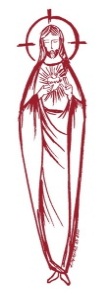 PASTORRev. Msgr. Dennis A. Apolditefrdennis@trentonsacredheart.orgPAROCHIAL VICARRev. Charles MuorahFelician Residence for Clergy233 Adeline Street, Trenton, New Jersey 08611609-393-4826 ext. 108 for Fr Charles DEACONDr. Christian NnajioforBusiness ADMINISTRATORADMINISTRATIVE ASSISTANTJohn DeSantis: secretary@trentonsacredheart.orgAdministrator of religious educationMary Tovar: reled@trentonsacredheart.orgCOORDINATORS OF SACRED MUSICNatalie Megules ~ 609-575-6484Rupert Peters ~ Gospel Mass 609-442-7871MAINTENANCE DEPARTMENTFrank RiosTrusteesJack Breuer and Ellieen Ancrum Ingbritsen,OFFICE HOURS9:00am – 4:00pm Monday – FridaySACRED HEART PARISH OFFICE343  South Broad Street, Trenton, NJ 08608Phone: (609) 393-2801 ~ Fax: (609) 989-8997WEB PAGE:www.trentonsacredheart.orgCEMETERY RECORDSContact The Office of Catholic Cemeteries at 609-394-2017 or DirectorofCemeteries@DioceseofTrenton.orgSACRAMENTAL RECORDSSacred Heart Church,  Saint John’s Church, Saint Francis Church, Saints Peter and Paul Church, Saint Stanislaus Church, Holy Cross Church, Blessed Sacrament Church, Our Lady of Divine Shepherd Church, Blessed Sacrament/Our Lady of Divine Shepherd Parish and Divine Mercy Parish.Liturgy ScheduleSacred Heart CHURCHMonday, Tuesday, Wednesday and Friday12:10 NoonSaturday Evening 5:15 PMSunday Morning 9:00 and 11:15 AMHOLY CROSS CHURCHMonday, Thursday and Friday 8:00 AMSaturday Evening 4:00 PMSunday Morning 10:00 AM Gospel12:00 Noon PolishFor each Holy Day please reference the bulletinSACRAMENTSBAPTISMPlease call the Parish Office at least one month in advance.RECONCILIATIONEvery First Friday following the 12:10PM Mass SHCSaturday afternoon ~ 4:30 to 5:00 PM SHCEvery Saturday from 3:30 to 3:50 PM HCCEvery Sunday 9:30 to 9:50AM HCCand by appointment.EUCHARISTIC ADORATIONFirst Saturday of the Month 2:30 to 3:30 pm in Holy Cross ChurchMARRIAGEPlease call the Parish Priest at least one year in advance to set up initial meeting and to confirm a wedding date and time.ANOINTING OF THE SICKPlease call the Priests any time 609-393-2801.COMMUNION TO THE HOMEBOUNDCall the Parish Office to schedule home visit.CONSIDERING PRIESTHOOD?Email: Vocations@DioceseofTrenton.org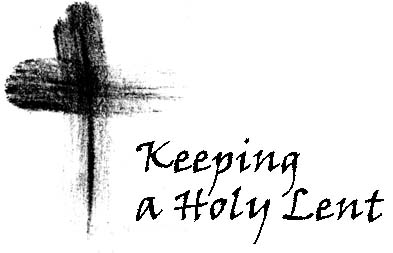 FOURTH SUNDAY OF LENTMarch 10,2024MASS INTENTIONSSaturday, March 94:00pm HCC~ Dolores Krysztofik and Ronald Carver5:15 pm SHC ~ Ken & Lucille Fisher and Concetta VagottSunday, March 109:00 SH ~ For the Sick of the Parish10:00 HCC~The intentions of the People of the Parish11:15 SH ~ Reinaldo Cruz, Joyce Reed,        and Patricia Romanowsky12:00 HCC Polish ~ Maciej Sokolowski            and Edmund & Genowefa DworakowsiMonday, March 118:00 HCC ~ Caroline Mollis12:10 SHC~ Peter MartelliTuesday, March 1212:10 pm SHC ~ Maria Teresita LazoWednesday,  March 1312:10 pm SHC ~ Msgr. Leonard ToomeyThursday, March 148:00 am HCC ~ Thomas LukowiczFriday, March 158:00 am HCC ~  F. Dajczak12:10 pm SHC ~ Anna WhiteSaturday, March 164:00pm HCC~ Barbara Osmond5:15 pm SHC ~ Josephine Southwick Sunday, March 179:00 SH ~ George & Margaret Hort      and Clarice Loatman10:00HCC~ The intentions of the People of the Parish11:15 SH ~ Anella Ferrara and Miraldo Family 12:00 HCC Polish ~ Zbigniew KolodziejOUR SICK LISTBeth Fitzpatrick, Judy Brown, BJ Matthews, Marg Herpel, Jose Gonzalez, Mary Sokolowski, Rocco, Lorraine Wargo, Robert Paci,  David Carver, Jennifer Lyons, Grace Profy, Steve Jurczynski, Cornell Hess, Ruby Covington, Judith Santigo,  Dan Breese Jr, Brenna Kennedy-Moore, Mark Friedman, Alexander A. Ladnyk, Lauren Clayton, Joseph Edralin, Margie Tiongson, Vincent Cooper, Jr., Gail Ladnyk, Leo Genovesi, Richard Buckley, Tony Ragolia, Barbara Burrows, Charles Burrows, Dorothy Amoroso, Maryann Sullivan, Regina Friedman, Stanley Winowicz, Greg Schafer, Jack Hardiman,  Amy Birk, Julia Grazioli, Matt Tydryszewski.OUR DECEASEDJoseph Follini, Maryann Fanelli,  Debora Hood Azzaro, and our friends at South Village, Riverside Nursing and Rehabilitation Center, Mill House  and Waters Edge. MINISTRY SCHEDULE(Subject to Change)Saturday, March 94:00pm HCC ~ Fr Charles L.: C. Benitez;  Em.: R. Micharski5:15pm Msgr.  Dennis L.: K. Willever; Em.: A. Solack, B. DuMontSunday, March 109:00 Msgr. Dennis L. K. Jurczynski; Em.: K. Myers, O. Nagbe, E. Wengryn10:00 HCC ~ Fr. Charles  L.: I. Nwachukwu; Em.: S. Nwachukwu11:15 SHC~ Msgr. Dennis L.: M. Tovar; Em.: A. Woloff, K. Parasimo12:00 HCC Polish ~ Fr CharlesSaturday, March 164:00pm HCC ~ Fr Charles L.: D. MangerEm.: N. Saganowski5:15pm SHC ~ Msgr.  Dennis L.: L. Bellina Em.: J.&T. BreuerSunday, March 15 9:00 SH Msgr.  Dennis L.: E. Wengryn Em.: A.&C. Cruz, J. Elli10:00 HCC ~ Fr. Charles  L.: M. Williams	Em.: V. Kamah11:15 SHC  Msgr. Dennis L. B. AllaireEm.: L. Boyle, M. Tovar12:00 HCC Polish ~  Fr MarianWEEKLY COLLECTIONLast weekend’s collection amounted to $10,992.00. This includes the donations received in Church and the mail ins. Thank you for your continued support of our parish.2024 ANNUAL CATHOLIC APPEAL UPDATEGoal: $33,000.00 : Pledged:  $4,749.00 (14% of Goal)READINGS FOR THE WEEKFourth Week of LentSunday 2 Chr 36:14-23; Eph 2:4-10; Jn 3:14-21Monday Is 65:17-21; Jn 4:43-54Tuesday Ez 47:1-9, 12; Jn 5:1-16Wednesday Is 49:8-15; Jn 5:17-30Thursday Ex 32:7-14; Jn 5:31-47Friday Wis 2:1a, 12-22; Jn 7:1-2, 10, 25-30Saturday Jer 11:18-20; Jn 7:40-53PROMISE TO PROTECTThe Diocese of Trenton is committed to the norms of the U.S. Bishop’s Charter for the Protection of Children and Young People in regard to the reporting and investigation of sexual abuse allegations involving minors. If you have been sexually abused as a minor by anyone representing the Catholic Church, you can report that abuse through the diocesan Hotline:  1-888-296-2965 or abuseline@dioceseoftrenton.org. Allegations are reported to the appropriate law enforcement agencies. 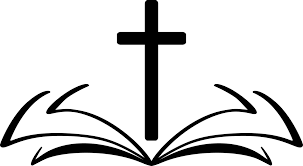 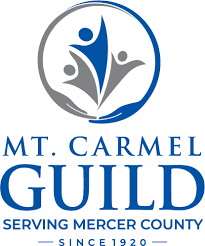 WELCOMEBishop David M. O’Connell, CM,  MT.CARMEL GUILDOur Sacred Heart Parish is delighted and proud to Welcome Bishop David M. O’Connell, CM,and the Mt. Carmel Guild as they celebrate Founders Day.Thank you for the good work you do for our neighbors in our City.OCIA ~ THE SECOND SCRUTINYThe O.C.I.A. Candidates will be gathering at the 5:15 PM Mass this weekend, for the Second Scrutiny.  The prayers offered during this Rite will assist and strengthen the Elect for full conversion and specifically to battle the influence of the evil one.  FOOD COLLECTION WEEKENDNext weekend is our Monthly Food collection.Please be generous with our needy neighbors.Food Bagging on Monday March 18, at 9:30am  in Toomey HallFood Distribution on Tuesday, March 19, at 1:30pm from Toomey Hall.Your help is greatly need and appreciated.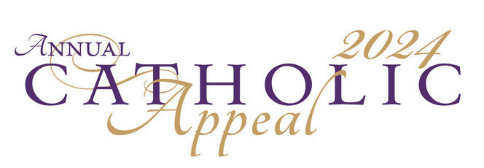 ANNUAL CATHOLIC APPEALPlease remember to make you pledge as soon as possible. Our Parish is off to a good start.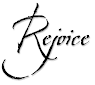 LAETARE SUNDAYToday, the Fourth Sunday of Lent is also known as “Laetare Sunday.” It takes its name from the Latin word that begins the entrance antiphon (Introit) of today’s Mass. “Laetare” means “rejoice” and so today we find a relaxation of Lent’s penitential character. Flowers may adorn the altar; and the color of the liturgical vestments may be changed from violet to rose. These are the ways the Church wishes to convey the joyful expectation that should be ours as we draw closer to the Solemnity of the Lord’s Resurrection. On the Fourth Sunday of Lent, rose vestments are worn to represent the joyful reward that comes from offering sacrifice with patience. This is for the intention of offering “a reprieve” in the penitential nature of this liturgical season. Yes, indeed, the color is rose, not pink, strictly speaking. The color pink has a connotation of a weaker red color, whereas, the color rose provides the proper sense of penitential attitude and joyful anticipation. This liturgical color has developed over many years as representative of a white and violet mixture; a mixture of the joyful celebration of heaven with the penitential nature of this life.       LENTMERCER COUNTY LENTEN PILGRIMAGEWeek of March 10, 2024During Lent 2024 journey to a different church in Mercer County for Lenten  Mass and an opportunity to visit one of our great Mercer County Catholic Churches.This week’s Station churches are:Monday, March 11 ~ St. George  (7:00 PM) 1370 River Rd, Titusville, NJWednesday, March 13  St. Anthony (7:00 PM)  626 S Olden Ave, Trenton, NJThursday, March 14 ~ St. Joachim  (7:00 PM) 19 Bayard Street, Trenton, NJFOURTH WEEK OF LENT2 Chr 36:14 – 23  Ps 137 Eph 2:4 – 10 Jn 9: 1 - 41Sacred Heart: Mass celebrated at 9:00am & 11:15~Stations prayed after the 9:00am Mass ~Holy Cross Church: Mass celebrated at 10:00am (Gospel Mass)  12:00 Noon (Polish Mass) The Lamentations will follow the MassMarch 11 ~ Monday Lenten WeekdayIs 65:17-21/Jn 4:43-54~Holy Cross Church Mass celebrated at 8:00am~Sacred Heart Mass celebrated at 12:10 noon ~Saints for Sinners program following the Mass in 1 Centre Street, this week’s video is:  Saint Maria Soledad ~Mercer County Lenten Pilgrimage at St. George Church 7:00 PM ~ 1370 River Rd, TitusvilleMarch 12 ~ Tuesday Lenten WeekdayEz 47:1-9, 12/Jn 5:1-16Sacred Heart Church Mass celebrated at 12:10  Rosary prayed after Mass ~ Sacred Heart Church Confessions  5:00 pm to 6:00pm.March 13 ~ Wednesday Lenten WeekdayIs 49:8-15/Jn 5:17-30~Sacred Heart Mass celebrated at 12:10 noonHoly Cross confessions 5:00pm to 6:00pm~Mercer County Lenten Pilgrimage at St. Anthony Church7:00 PM ~ 626 S Olden Ave, TrentonMarch 14  ~ Thursday Lenten WeekdayEx 32:7-14/Jn 5:31-47~Holy Cross Church Mass celebrated at 8:00am~Mercer County Lenten Pilgrimage at St. Joachim Church7:00 PM ~ 19 Bayard Street, Trenton,March 15 ~ Friday Lenten WeekdayWis 2:1a, 12-22/Jn 7:1-2, 10, 25-30~Day of Abstinence ~ Mass celebrated at 8:00 am at Holy Cross Church ~Mass celebrated at 12:10 noon at Sacred Heart Church ~Stations of the Cross at 12:00 noon at Holy Cross Church ~ Stations of the Cross in Polish at 6:30 pm at Holy Cross ChurchMarch 16~ Saturday Lenten WeekdayJer 11:18-20/Jn 7:40-53~Lenten Program: Jesus ACTion from 10:00am to 11:30 am~Confessions at Holy Cross Church from 3:30 to 3:50 pm ~ Mass celebrated at 4:00 pm at Holy Cross Church ~ Confessions at Sacred Heart Church from 4:30 to 5:00 pm ~Mass celebrated at 5:15 pm at Sacred Heart ChurchSTATIONS OF THE CROSSThe Stations of the Cross will be prayed every Friday at 12:00 noon at Holy Cross Church and every Sunday following the 9:00 Mass at Sacred Heart. Stations of the Cross will be prayed in Polish on Friday evenings at 6:30pm in Holy Cross Church.CATHOLIC RELIEF SERVICESSECOND ENVELOPE THIS WEEKENDEvery gift you give helps a child thrive, brings hope to a family and rebuilds a community. When you give, you help fill the bellies of young children so they can study hard in school. You help mothers and babies around the world receive nutritional care and health exams. Farmers learn innovative ways to plant and grow crops despite drought or disease. And women find dignity in opportunities for savings and training. You can make an immediate lifesaving difference and give hope to children, mothers and fathers around the world.  EASTER DUTYThe obligation, the privilege really, of receiving the Eucharist at least once a year—often called “Easter duty”—for those in the state of grace should still be fulfilled during the period from the First Sunday of Lent, February 17/18, 2024 to Trinity Sunday, May 26, 2024.  However…this precept (may) be fulfilled at another time during the year when there is a just cause. 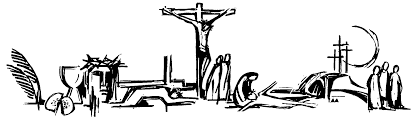 THE WAY OF THE CROSS ~ VIA CRUCISSacred Heart Parish and El Centro are co-sponsoring the Good Friday Living Stations of the Cross. If you would like to participate as one of the characters of the passion,  please call El Centro at 609-394-2056. This yearly event joins us together on Good Friday morning and begins at 10:00am in front of Sacred Heart Church and concludes in front of Holy Cross Church.  Walking thru the southward area of Trenton, the group pauses fourteen times for prayer and song in remembrance of the fourteen stations.  Please consider actively participating these Stations.HOLY THURSDAY ~ WASHING OF FEETEvery year at the Mass of the Lord’s Supper on Holy Thursday evening, the washing of the feet ceremony is celebrated. We invite all of you to consider having your foot washed after the homily.  You are all welcome to be a part of this ritual. After the homily you will be asked to form a line down the center aisle. Individually you will come up to the celebrant, who will be kneeling at the altar rail, remove one shoe and sock. Water will be poured over your foot and then dried, then simply return to your pew.  This indeed is a very powerful yet humbling experience, one which I hope many of you will consider and participate in.EASTER BAZAAR & BAKE SALEThe Sisterhood at St. Josaphat's will hold its annual Easter Bazaar and Bake Sale on Friday, March 22, and Saturday, March 23, 2024.Accepting orders through March 10. Call Daria 609-585-7863 or Slava 609-585-1294 or email Marta at:  juzeniwmarta@gmail.com*Pierogies $11/dz* Stuffed Cabbage $3**Easter Babka with or without raisins**medium $10, large $17**Poppyseed Roll* Fruit or Nut Roll $15*Pick up orders in lower hall of parish centerat 1199 Deutz Avenue Trenton, NJ 08611.Thank you for your support!2024 HOLY WEEK SCHEDULE Palm Sunday of the Lord’s PassionMarch 23 ~ 24~Blessing and Distribution of Palm~Sacred Heart ChurchSaturday Vigil at 5:15 pm Sunday Mass  9:00 and 11:15 amHoly Cross Church Saturday Vigil at 4:00 pm Sunday Mass 10:00 am (Gospel Mass), 12:00 noon (Polish)Monday, Tuesday and WednesdayMass at 12:10 noon at Sacred Heart ChurchMondayMass at 8:00 am at Holy Cross ChurchChrism MassMarch 25 – 7:30 pmSt. Robert Bellarmine Co-Cathedral, 61 Georgia Rd, Freehold, NJHoly ThursdayMarch 28th ~ 7:00 pmLiturgy of the Lord’s Supper7:00 pm at Sacred Heart Church, following the Mass the Eucharist will be taken to Holy Cross Church and placed in the Repository and will remain open till 10:00 pm.  Sacred Heart Church will close after Mass.Good FridayMarch 29th Liturgy of the Lord’s Passion3:00 pm at Holy Cross Church7:00 pm (Polish) at Holy Cross ChurchHoly SaturdayMarch 30th Service for the Blessing of FoodHoly Cross Church - 12:00 noon Easter Vigil Liturgy7:30 pm at Sacred Heart ChurchEaster Sunday March 31st Sacred Heart Church  9:00 am and 11:15 am Holy Cross Church  6:45 am (Polish), 10:00 am and 12:00 noon (Polish) THE LOVING CHALLENGES OF THE PRACTICE OF THE PRESENCE OF GODBy Lauretta Brown , OSV NewsSome of the best spiritual classics are brief reflections with unexpected depth. For my goal of reading one spiritual classic a month, it felt fitting to take up such a work for February, the shortest month."The Practice of the Presence of God" contains the insights of Brother Lawrence of the Resurrection, a French 17th-century Carmelite monk who worked as a cook in the monastery, and shared a simple recipe for cultivating a relationship with God that touched many in France and around the world.His conversion story is a rather startling tale of a man who fell in love at first sight and never recovered.He described seeing a tree stripped of its leaves in the winter and reflected that "before long leaves would appear anew, then flowers and then the fruit" and "this consideration gave him so striking an idea of the providence and might of God that it had never since been effaced from his soul."This idea "kindled in him so great a love for God that he was not able to say if it had at all increased during the forty odd years which had since passed."Through his conversations, letters and spiritual maxims, Brother Lawrence challenges the reader to strive to think of God at all times, not only at the times one is at prayer.This proposal is simple enough, but also a challenge that can seem nearly impossible to put into practice, particularly in the 21st century with our endless supply of distractions, worries and entertainments.Remarking upon the human tendency to fall into distraction, Brother Lawrence wrote that "the mind is given to roving," but added that "the will is mistress of all our faculties and must redirect it to its last end in God."He proposes drawing one's mind back to God through lifting up our hearts to him in everything that we do and with humility by the frequent confession of our failings. He advises "acting very simply toward God, speaking frankly to Him" and "asking His help in things as they occurred."He found the best way of reaching God was through ordinary occupations done "for the love of God with as little regard for human respect as possible." Rather than having a more intense religious experience in formal prayer, he was "more united to God during his ordinary activities than in religious exercises, in which he was generally afflicted with spiritual dryness."In one of his letters to a woman living in the world, he wrote that "to be with God it is not necessary to be always in Church. We may make a chapel of our heart whereto we may escape from time to time to talk with Him quietly, humbly, and lovingly.""Perseverance is required at first," he found, "in making a habit of converse with God and of referring all we do to Him, but after a little His love moves us to it without any difficulty."Coming to know the Lord's love for us and being moved toward him in love is the key to Brother Lawrence's approach. His practice of the presence of God leads "insensibly to that simple gaze of love, to that sight of God's continual presence, which is the most simple, and the most fruitful kind of prayer."This presence of God can be a "clear and distinct knowledge of God," he wrote or a "loving gaze or a sense of God" and also "a waiting on God, a silent conversation with Him."Lent is a fruitful time to read Brother Lawrence's powerful reminders of the purpose of fasting and penitence. He emphasized that "all penitential practices and other mortifications were only useful in so far as they promoted union with God through love."Given man's ultimate end of loving union with God in the beatific vision, this 17th-century monk's challenge to fix our minds on the Lord and remain in his loving gaze in our everyday lives is a timeless and timely admonition.Lauretta Brown is culture editor for OSV News. 